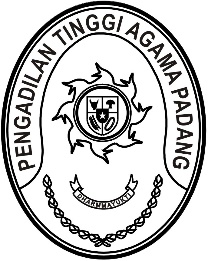 Nomor     	: W3-A/  /KP.01.2/4/2022	7 April 2022Lampiran	: 1 (satu) berkasPerihal	: Permohonan Penerbitan KarisYth.Kepala Kantor Wilayah XIIBadan Kepegawaian NegaraP E K A N B A R UAssalamu’alaikum, Wr. Wb.Bersama ini kami sampaikan Permohonan Permintaan KARIS pegawai dari wilayah Pengadilan Tinggi Agama Padang sebagai berikut:Sebagai bahan pertimbangan bagi saudara terlampir kami kirimkan bahan kelengkapannya sebagai berikut:Laporan Perkawinan Pertama;Daftar Keluarga PNS;Foto copy Surat Nikah;Pas foto 3 x 4.Demikianlah atas kerjasamanya kami ucapkan terima kasih.WassalamKetua,Zein AhsanNON A M A / N I PGOL/RUANGUNIT KERJAKETLatif Mustofa, S.H.I., LL.M.
NIP. 196004061987031005Penata Tingkat I (III/b)PA TaluKARIS